Infraction 01 - Stepped on/over inside lane line for 3 consecutive steps (5-11-1a)02 - interference by a competitor ()03 - interference by a non-competitor ()04 - illegally ran outside assigned lane/course (d)05 - finish in wrong lane when lane races are required.The Hurdler06 - didn't attempt to clear each hurdle (5-13-2a)07 - deliberately knocks down hurdle by hand/foot (5-13-2b)08 - trailed a leg/foot alongside of hurdle (5-13-2c)09 - ran over hurdle not in assigned lane (5-13-2d)10 - ran around a hurdle	(5-13-2e)11 - impeded another hurdler (5-13-2f)Unfair Act12 -  interference with another competitor; competitor was paced ()13 -  competitor was coached/assisted in restrictive area (4-5-9f)14 - competitors join hands/grasp each other any time during a race  (4-5-9c)15 -  competitor is paced/assisted by a teammate ()16 -  competitor used any aid during the race  (d)17 -  competitor views video/uses wireless device prior to completion of competition (4-5-9e,g)Relay Teams18 - violation of substitution rule	()19 - failure to carry a baton ()20 - failure to be positioned in the acceleration zone ()21 - failure to be positioned within the exchange zone ()22 - failure to pass baton within exchange zone ()23 - baton not handed between runners 	()24 - incoming runner pushes outgoing runner ()25 - throwing the baton after the race is ended ()26 - competitor wearing gloves during competition ()Uniforms27 - failing to wear school uniform/assigned contestant number ()28 - alters contestant number (4-1-b1)29 - relays failing to wear same color and design school uniform () 30 - illegal visible undergarments, including jewelry (d)31 - Logo/Trademark restrictions(4-3-1b4)32 - failure to wear shoes (4-3-1a)33 - Warning for removal of uniform ()Unsportsmanlike Conduct34 - conduct which is unethical or dishonorable 
()35 - taunting or criticizing an opponent  ()36 - disrespectfully addressing an official  ()37 - using profanity while a contestant  ()38 - flagrant behavior/Intentional Contact  ()39 - using tobacco ( Note 2)40 - Removal of uniform (2nd Offense) ()41 - Unsupervised warm up (2nd Offense) ()Unacceptable Conduct   ()42 -  willful failure to follow directions of a meet official43 - use of profanity not directed at someone44 - action which brings discredit to individual or their schoolOther45 - revised 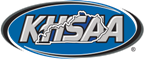 KHSAA Track and FieldViolation ReportKHSAA Form TR117Rev. 6/16Event:
Date: Event:
Time:Trials: __________     Semis: _____     Finals: ______Heat Number:
Males:  _______________     Females:  ______________Name of Athlete:Name of Athlete:Bib Number:
 Color:
Trunk Color:Bib Number:
 Color:
Trunk Color:Lane:    1     2     3     4     5     6     7     8     9     School Name:  School Name:  Signature of Official Reporting Violation:Signature of Official Reporting Violation:Signature of Official Reporting Violation:Violation Number (from reverse) _____ Describe violation:Violation Number (from reverse) _____ Describe violation:Violation Number (from reverse) _____ Describe violation:Signature of Chief Official of Particular Event:Signature of Chief Official of Particular Event:Signature of Chief Official of Particular Event:Action taken by RefereeAction taken by RefereeAction taken by RefereeDISQUALIFIED:NOT DISQUALIFIED:NOT DISQUALIFIED:Signature of the Meet Referee:Signature of the Meet Referee:Signature of the Meet Referee:Jury of Appeals Action (if appealable and applicable):Jury of Appeals Action (if appealable and applicable):Jury of Appeals Action (if appealable and applicable):Signature of the Jury of Appeals Chairman:
Signature of the Jury of Appeals Chairman:
Signature of the Jury of Appeals Chairman:
